Компания "ОЗОН"8919565657889512637415ozon9512658635@yandex.ruhttp://assaolga75.wixsite.com/СТАНЦИи ОЗОНИРОВАНИЯ ВОДЫ  СТАНЦИЯ ОЗОНИРОВАНИЯ ВОДЫ -В5-263000р.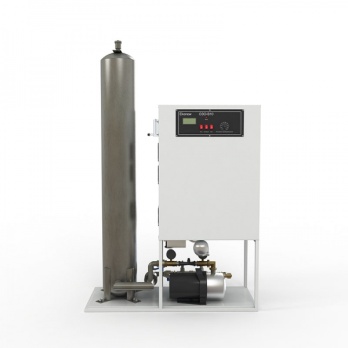 Производительность: 5 г/час. Встроенный компрессор, концентратор кислорода, эжектор, контактная колонка, водяной насос.  Оборудование готово к эксплуатации.СТАНЦИЯ ОЗОНИРОВАНИЯ ВОДЫ -В10 - 286000Р. Производительность: 10 г/час. Встроенный компрессор, концентратор кислорода, эжектор, контактная колонка, водяной насос.СТАНЦИЯ ОЗОНИРОВАНИЯ ВОДЫ -В20- 373000 Р.Производительность: 20 г/час. Встроенный компрессор, осушитель воздуха, концентратор кислорода, эжектор, контактная колонка, насос.СТАНЦИЯ ОЗОНИРОВАНИЯ ВОДЫ -В30-  441000 Р.Производительность:  30 г/час. Встроенный компрессор, осушитель воздуха, концентратор кислорода, эжектор, контактная колонка, насос.СТАНЦИЯ ОЗОНИРОВАНИЯ ВОДЫ -В40-  515000 Р. Производительность:  40 г/час. Встроенный компрессор, осушитель воздуха, концентратор кислорода, эжектор, контактная колонка, насос.СТАНЦИЯ ОЗОНИРОВАНИЯ ВОДЫ -В50- 588000 Р. Производительность:  50 г/час. Встроенный компрессор, осушитель воздуха, концентратор кислорода, эжектор, контактная колонка, насос.СТАНЦИЯ ОЗОНИРОВАНИЯ ВОДЫ -В80 - 756000 Р.Производительность: 80 г/час . Встроенный компрессор, концентратор кислорода, эжектор, контактная колонна, водяной насос. Оборудование готово к эксплуатации.СТАНЦИЯ ОЗОНИРОВАНИЯ ВОДЫ -В100 – 882000 Р.Производительность: 100 г/час .Встроенный компрессор, концентратор кислорода, эжектор, контактная колонна, водяной насос. Лёгкий монтаж. Оборудование готово к эксплуатации.Звоните и заказывайте озонаторы-89195656578, 89512637415http://assaolga75.wixsite.com/ozonozon9512658635@yandex.ru